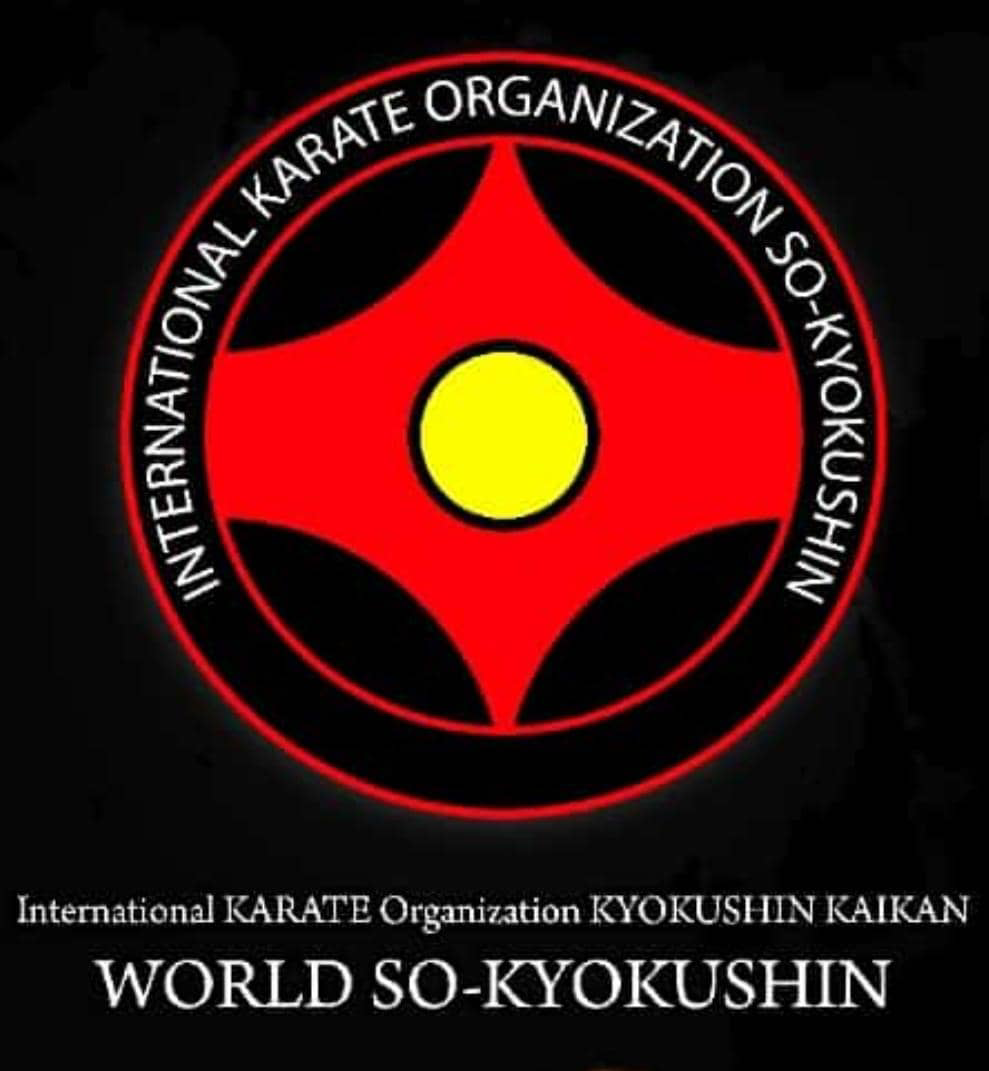                                                                                                                                                     INTERNATIONAL KARATE ORGANIZATION                                     WORLD SO KYOKUSHIN                                           MIDDLE EAST CUP                    OPEN KYOKUSHINKAI  TOURNAMENT                              CADETS,JUNIORS and ADULTS               18th – 19 th  DECember 2021 ISTANBUL/ TURKEY          Tournament Schedule17 .12 .2021              00:00 –  17:00      Arrival of Teams                                16:30 -   18:30      Reception and accommodation of teams                                  17:30 -   18:30      Mandate committee and weighing                                19:00 –  20:30       Seminar for judges                                19:30  -  20:15      Meeting for country representativies                                20:30 –                  Dinner for country representativies                                                               and coaches18.12.2021              07:30 – 08:30     Breakfast                                08:30 – 09:00    The athletes go to the competition area                                09.30 –              Start of the   competition;                                09.30 – 13:30     Preliminary matches; A and B Tatamees /                                                            All category                                13:30 – 14:00    Lunch break                                14:00 - 14:30     Opening seremony                                 14:30 – 15:00    Award ceremony for Cadets and                                                          Juniors    category                                 15:00 – 16:00    Quarter final matches:                                                             Adults all  category                                 16.00–  18:30     Semi-final/finalfights:                                                              Adults  all category                                          19:00 -  19:30    Award ceremony and closing                                                           of the tournament;19.12 .2021              07:30  - 09:00       Breakfast                                                            Free time:                                               for athletes,coaches                                                                                                             and judges                                11:00 -  14:30      City Trip                                                            (For Country Representativies                                                              and Honorary guests )STATUTEabout holding of the Middle East Cup on World So Kyokushin   (cadets,juniors and adults)1.1. Aims and  objectives  of  Middle East Cup . 2.1. Popularizing and purposefully developing the martial art  So Kyokushin in the territory of Turkey and World.1.2. Enhancing the range of mastership of trainers, judges and sportsmen/women.1.3. Enhancing the mastership of sportsmen/women at international level.1.4. Strengthening the cooperation and companionship with the sportsmen/women of other countries.II. Organized time and venue of the Middle East Cup İnternational So Kyokushin  Tournament.1.1. Middle East Cup İnternational So Kyokushin  Tournament.  (Cadets,Junios and Adults) will be held on December 18-19 , 20212.2. Arrival date of participants – December  17 , 20212.3. Credential Committee: On   December 17  , 2021, from 16:00 till 18:00 sportsmen/women must pass from weight classes and medical examination with the participation of delegates.2.4. Medical examination and weight classes will be conducted in the inn where the sportsmen/women stay.2.5. Judging  December  17, 2021, from 19:00 till 20:30.III. LEADING OF THE MIDDLE EAST CUP 3.1. Kyokushinkai Fedrasyonu of Türkiye and Representative Turkey of WORLD SO KYOKUSHIN are in charge of the .3.2. Organizational Committee: is responsible for preparing the venue which will be held the championship according to the norms, keeping the technical-safety rules, legal and moral standards.3.3. Carrying out the medical sanitary service is entrusted to the medical rehabilitation sector of the Kyokushinkai Federasyonu Türkiye.3.4 . Invited teams have cover themselves their travel expenses.3.5. Winners of competition will valuable presents, diplomas and medals by the Kyokushinkai Federasyonu Türkiye and WORLD SO KYOKUSHIN .IV 1. PARTICIPANTS OF THE MIDDLE EAST CUP4.1. Weigh classes of the sportsmen and sportswomen who participate in the MIDDLE EAST CUP  are as follows:Weight and Age categoryCadet boys (2009 – 2010 b.d.) /        - 30kg – 33kg – 36kg – 40kg ,Cadet boys (2007 – 2006 b.d.) /        - 42kg – 45kg – 50kg , Junior  boys (2003 – 2005 b.d.) /      - 55kg – 60kg – 65kg – 70 kg – 75kg – 75+kg, Adults male(1995 – 2001 b.d) /        - 65kg – 70 kg – 75kg  – 85kg – 85+kg, Cadet girls (2007 -2008 b.d) /          - 38kg – 42kg – 45kg ,Junior girls (2003 – 2005 b.d) /          -46kg – 50kg – 55kg Adults female (1995 – 2001 b.d) /    -55kg – 60kg – 60+kgRules of  KATA Competition: AGE/GENDER/KYU  Mixed (girls/boys) Individual 11 – 12 years( 8, 7, 6 kyu ) TOUR 1 :Taikyoku SonoSan,TOUR 2: Pinan Sono Ichi,  TOUR 3 : Pinan Sono NiMixed (girls/boys) Individual 11 – 12 years( 5, 4, 3, 2 kyu and higher) TOUR : Pinan Sono San, TOUR 2: Pinan Sono Yon, TOUR 3: Pinan Sono GoMixed (girls/boys) Individual 13 – 15years ( no kyu, 10, 9 kyu ) TOUR 1 :Taikyoku SonoIchi TOUR 2 :Taikyoku Sono Ichi , TOUR 3 :Taikyoku Sono NiMixed (girls/boys) Individual 13 – 15years ( 8, 7, 6, 5 kyu ) TOUR 1 :Pinan Sono Ichi, TOUR 2 :Pinan Sono Ni, TOUR 3 : Pinan Sono SanMixed (girls/boys) Individual 13 – 15years ( 4, 3 ,2, 1 kyu, black belts) TOUR 1 : Tsuki , TOUR 2 :No Gekisai Sho, TOUR 3 :Competitor choiceMixed ( female/male) Individual over 16years ( 8, 7, 6, 5 kyu )TOUR 1: Pinan Sono Ichi , TOUR 2 : Pinan Sono Ni , TOUR 3 :Pinan Sono SanFemale over 16 years - Advanced(4 kyu – black belts) TOUR 1 :Gekisai Sho, TOUR 2 :Competitor choice , TOUR 3: Competitor choiceMale over 16 years - Advanced (4 kyu –black belts) TOUR 1 :Gekisai Sho TOUR 2 : Competitor choice,  TOUR 3 : Competitor choiceMaster (over 43 years) TOUR 1: Gekisai Sho TOUR 2 :Competitor choice ,  TOUR 3 : Competitor choiceEvaluation at KATA will be done with teams of 5 referees (1 x center and 4 x corner) TOUR I: Notes from 7.00 to 9.00 TOUR II: Notes from 8.00 to 10.00 TOUR III: will be evaluated with flags. The first and second scores will compete for places1-2; third and fourth scores will compete for 3rd to 4th place.Competitors may compete in only one category of Kata.* When calculating the age of contestants, will be taken into account the year and date of birth that contestant ishaving at the date of competition.V. HOLDING CONDITIONS OF THE MIDDLE EAST CUP  5.1. The World Championship is being held according to the rules of the kind of sport So Kyokushin. Competition rules are confirmed by the So Kyokushin  .VI. ORDER6.1. Orders should be sent no later than 16 Nowember   , 2021. They should be up to the shown sample.6.2. Every sportsperson must have a doctor’s reference and stamp within the orders. There have to be shown information by delegates about each sportsperson. Sportsmen/women who will participate in the Middle East Cup İnternational So Kyokushin  Tournament  must be the winners of national tournaments and championships. It’s to be sent a photo of sportsperson along with the order (2 pieces of 3x4 photos, possible to send by e-mail).ATTENTION! Participants have to take a photo wearing dogi. If any of mentioned documents is missing, sports person will not be allowed to participate in the Middle East Cup İnternational So Kyokushin  Tournament . Food and accommodation costs fall on teams and representatives.Entry costs for sportsmen: 50$  - For kumiteEntry costs for sportsmen: 30$ - For kataİn both categories –60$ This statute is the legal invitation of the Middle East Cup İnternational So Kyokushin  Tournament . We attach great importance to this Middle East Cup İnternational So Kyokushin  Tournament and we believe that you will bring those sportsmen/women to the Middle East Cup İnternational So Kyokushin  Tournament who prepared well and passed from some trial fights.Sportsmen/women have to be certified to participate in the Middle East Cup İnternational So Kyokushin  Tournament.Contact: Center of Organization Committee. Tel: (mob.) (+90 539) 3080737, (+90 537 4098658) Address: 1103 sokak 2A, Barbaros Hayrettin Paşa Mahallesi, Gaziosmanpaşa / İSTANBULe-mail: info@kyokushinkaifederasyonu.com            sahin.hasanli@gmail.com            canseyspormalzemeleri@hotmail.comWebsite: www.kyokushinkaifederasyonu.comFinancing the tournament  All costs associated with orginizing the tournament will be covered by Turkish Kyokushinkai  Federation.  Organizers will cover accommodation (hotel with breakfast ) for each team one person / only  country representative .   Transfers from airport-hotel, hotel- arena, arena-hotel and hotel-airport will be covered by organizers.Notices: For this / The following conditions apply  In the case of designated hotel accommodation (Eser Diamond Hotel,Wish More Istanbul or Marnas Hotels ). NOTICE: Entry fee for participation in tournament : Per person for kumite - 50 USD     Per person for kumite  30 USDİn both categories : 60 USDAccomadation: Accomadation Place : Eser Diamond Hotel , Marnas Hotel,                                      Wish More İstanbul and Esen Palas Hotel   For accomadation details and tecnical details write  to       sahin.hasanli@gmail.com                  THE ORGANIZATION COMMITTEE       Organizer of  Tournament: KYOKUSHINKAI   FEDERASYONU    TÜRKİYEHead of organizing committee: Shihan Bülent MemecanChieg Judge : Shihan Vahid Bahreman (Head of Middle EAST Region of World So Kyokushin)Responsible for organizing committee : Sensei Şahin Hasanlı            Contact phones:           (+90) 539 308 07 37  Şahin Hasanlı  (Speaks English)           (+90) 539 308 07 37  Şahin Hasanlı (Speaks Russian)          (+98) 916 915 35 00  Shihan Vahid Bahreman (Speak Persian)          (+90) 538 633 55 80  Mahmud Afura (Speak Arabic) OSU,Dear Shihan, Sensei, Sempai I am pleased to invite you and your team to attend the 1st edition of MİDDLE EAST CUP, an international competition addressed to children, cadets, juniors, seniors, that will be in 18 - 19 December 2021 in  İSTANBUL, TURKEY.All necessary details you will find in attached invitation! Looking forward see you in İSTANBUL!OSUShihan  BÜLENT MEMECAN